§756.  Aiding escape1.   A person is guilty of aiding escape if, with the intent to aid another person to violate section 755:A.  The person conveys or attempts to convey to the other person any tool or other thing that may be used to facilitate a violation of section 755.  Violation of this paragraph is a Class C crime;  [PL 2009, c. 608, §5 (AMD).]A-1.  The person conveys or attempts to convey to the other person a dangerous weapon.  Violation of this paragraph is a Class B crime;  [PL 2009, c. 608, §5 (AMD).]B.  The person furnishes plans, information or other assistance to the other person.  Violation of this paragraph is a Class C crime; or  [PL 2009, c. 608, §5 (AMD).]C.  The person whose official duties include maintaining persons in official custody, as defined in section 755, subsection 3, permits such violation or an attempt at such violation.  Violation of this paragraph is a Class C crime.  [PL 2009, c. 608, §5 (AMD).][PL 2009, c. 608, §5 (AMD).]2.  [PL 2009, c. 608, §5 (RP).]3.  [PL 2001, c. 383, §98 (RP); PL 2001, c. 383, §156 (AFF).]4.   A person may not be indicted or charged in an information with both a violation of this section and as an accomplice to a violation of section 755.[PL 1975, c. 499, §1 (NEW).]SECTION HISTORYPL 1975, c. 499, §1 (NEW). PL 1975, c. 740, §84 (AMD). PL 1989, c. 706, §1 (AMD). PL 2001, c. 383, §§97,98 (AMD). PL 2001, c. 383, §156 (AFF). PL 2009, c. 142, §4 (AMD). PL 2009, c. 608, §5 (AMD). The State of Maine claims a copyright in its codified statutes. If you intend to republish this material, we require that you include the following disclaimer in your publication:All copyrights and other rights to statutory text are reserved by the State of Maine. The text included in this publication reflects changes made through the First Regular and First Special Session of the 131st Maine Legislature and is current through November 1. 2023
                    . The text is subject to change without notice. It is a version that has not been officially certified by the Secretary of State. Refer to the Maine Revised Statutes Annotated and supplements for certified text.
                The Office of the Revisor of Statutes also requests that you send us one copy of any statutory publication you may produce. Our goal is not to restrict publishing activity, but to keep track of who is publishing what, to identify any needless duplication and to preserve the State's copyright rights.PLEASE NOTE: The Revisor's Office cannot perform research for or provide legal advice or interpretation of Maine law to the public. If you need legal assistance, please contact a qualified attorney.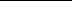 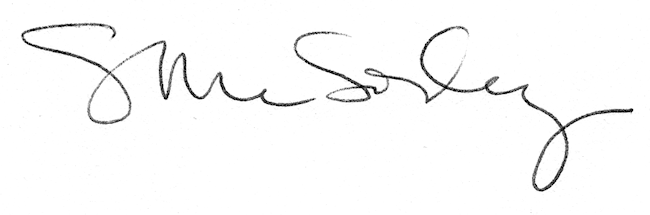 